 
Stephen R. Anderson Endowment 
Pledge Form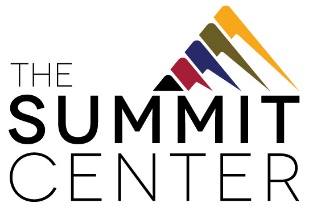 Your donation supports the most effective treatment for autism for current and future generations. You can also donate online at www.TheSummitCenter.org/AndersonEndowment.
Gift InformationTotal Gift Amount $_________________
I/We will pay for this gift as follows: _____ One-time payment	_____ Multiple paymentsPayment SchedulePayment MethodPublic Recognition______ Please recognize me/us as: ___________________________________________________
______ This gift is in honor/memory of: _______________________________________________
______ I/We wish to remain anonymous.Name(s)AddressCityStateZipPhoneEmailYear 1Year 2Year 3$$$Check(make payable to The Summit Center)(make payable to The Summit Center)(make payable to The Summit Center)(make payable to The Summit Center)(make payable to The Summit Center)(make payable to The Summit Center)(make payable to The Summit Center)(make payable to The Summit Center)(make payable to The Summit Center)(make payable to The Summit Center)Credit cardVisaVisaMastercardMastercardAMEXCard numberCard numberExpiration dateExpiration dateSecurity codeSecurity codeStockOtherSignatureDate